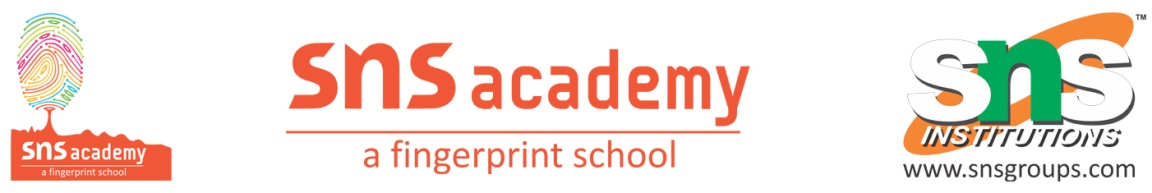 GRADE:6   	SUBJECT: ENGLISHPOEM: ON THE GRASSHOPPER AND THE CRICKETQuestion and Answer1.The Grasshopper takes the lead/In summer luxury. He has never done with his delights, What luxury and delights are being referred to here?The luxuries and delights being referred to here are the warmth of the weather and the abundance of freshly cut grass, which the grasshopper enjoys in the summer. He has the luxury of carrying on the work of nature in summer, as he is happy and cheerful and singing his songs, while all the other animals are quietly hiding from the scorching heat.  2.Discuss the common features between the grasshopper and the cricket?Answer: Both the grasshopper and the cricket are the representative voices of nature's music or poetry. Both offer a soothing effect to the extremities of climate. The grasshopper's song balances the extreme heat during the summer by providing music that is comforting and pleasing. The cricket does the same during winter.3. Who are half lost in drowsiness and why?Answer: During winter, people get half lost in drowsiness because of the weather that spreads a chilling numbness4. Give two examples of personification from the poem and explain them. Two examples of personification: a. The grasshopper: he has never done with his delights; when tired out with fun, he rests at ease here the grasshopper is being personified as a human, perhaps a child, feeling delighted, running around in the freshly-cut grass and having fun, only stopping to rest at ease when he is tired of having fun. b. Frost: Has wrought a silence The frost is personified, as it is being described as having caused a silence.5. What is personification?6. Where do the birds hide to avoid the heat of the sun?